Read the Chapter 4 Mini-Case: Is JCPenney Killing Itself with a Failed Strategy?Respond to question : What does it mean to be 'stuck in the middle' between two strategies (i.e. low cost and differentiation strategy)? Use examples from your personal experience or from research from credible sources (other than the text).Word limit 400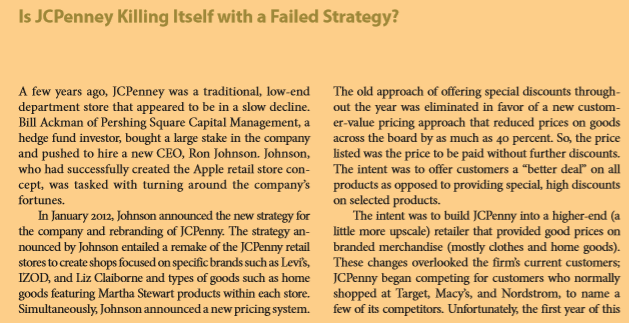 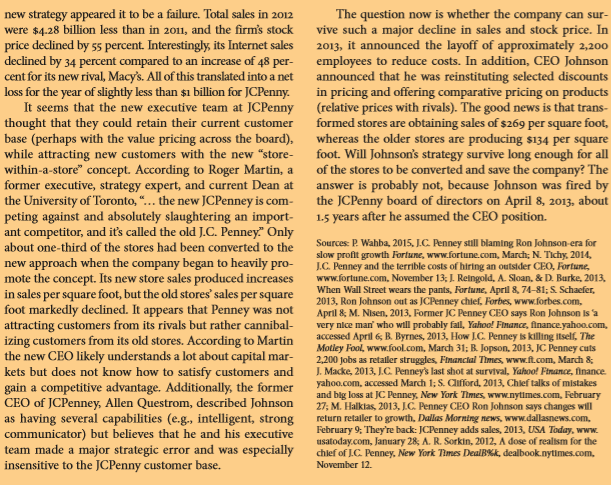 